From: Jūlija Boltovska <julija.boltovska@iem.gov.lv> 
Sent: Friday, February 4, 2022 8:41 AM
To: ZM <pasts@zm.gov.lv>; Līga Sējāne <Liga.Sejane@zm.gov.lv>
Subject: Re: Par precizētā MK noteikumu projekta (VSS-1227) atkārtotu piecu dienu elektronisko saskaņošanuLabdien!Iekšlietu ministrija saskaņo Projekta un tam pievienoto dokumentu tālāku virzību, vienlaikus izsakot priekšlikumu precizēt Projekta anotācijas I sadaļas 2. punktu (6. lapā) šādā redakcijā: “Ņemot vērā to, ka Fizisko personu reģistrs (līdz 2021.gada 28.jūnijam Iedzīvotāju reģistrs) ir valsts informācijas sistēma, kurā tiek veikta vienota fizisko personu reģistrācija un kuras pārzinis ir Pilsonības un migrācijas lietu pārvalde (PMLP),  lai nodrošinātu atbilstību Valsts pārvaldes iekārtas likuma 10. panta desmitajā daļā noteiktajam efektīvas valsts pārvaldes principam, noteikumu projekts paredz veidot tiešu valsts pārvaldes uzdevumu Pilsonības un migrācijas lietu pārvaldei katru gadu līdz 15. martam iesniegt Zemkopības ministrijai Fizisko personu reģistra datus par iedzīvotāju skaitu pa vecuma grupām un to sadalījumu administratīvajās teritorijās pēc stāvokļa kārtējā gada 1. janvārī (1. pielikums)”Precizējums nepieciešams, lai tas atbilstu Projekta 3. punktā un 1. pielikumā noteiktajam, ka Fizisko personu reģistra datus par iedzīvotāju skaitu pa vecuma grupām un to sadalījumu administratīvajās teritorijās pēc valsts informācijas sistēmas datiem uz kārtējā gada 1. janvāri Zemkopības ministrijai sniedz PMLP.Ar cieņu,Jūlija BoltovskaIeM NPD vecākā referentetālr.: 67829674On 28.01.2022 15:35, ZM wrote: Labdien! Atbilstoši š.g. 21.janvāra starpinstitūciju sanāksmes rezultātiem un saskaņā ar Ministru kabineta 2021.gada 7.septembra noteikumu Nr.606 “Ministru kabineta kārtības rullis” 70.punktā noteikto Zemkopības ministrija nosūta atkārtotai elektroniskai saskaņošanai precizēto Ministru kabineta noteikumu projektu “Noteikumi par iedzīvotāju nodrošināšanu ar pārtiku valsts apdraudējuma gadījumā” (VSS-1227), tā sākotnējās ietekmes novērtējuma ziņojumu (anotāciju), protokollēmuma projektu un papildināto izziņu. Papildus informēju, ka š.g. 21.janvārī Zemkopības ministrijas rīkotajā starpinstitūciju sanāksmē ar Vides aizsardzības un reģionālās attīstības ministrijas pārstāvjiem tika panākta vienošanās par nepieciešamajiem precizējumiem MK noteikumu projektā (4.,9. un 11.punkts). Ņemot  vērā starpinstitūciju sanāksmē lemto, Zemkopības ministrija ir precizējusi Ministru kabineta noteikumu projektu attiecībā uz Vides aizsardzības un reģionālās attīstības ministrijas un pašvaldību iesaisti. Lūdzam atzinumu par precizēto noteikumu projektu un to pavadošiem dokumentiem sniegt piecu darba dienu laikā uz Zemkopības ministrijas oficiālo e-pasta adresi pasts@zm.gov.lv, vienlaikus to nosūtot arī uz e-pastu Liga.Sejane@zm.gov.lv Ar cieņu, Līga Sējāne Tirgus un tiešā atbalsta departamenta Pārtikas nozares nodaļas vadītāja vietniece Zemkopības ministrija Republikas laukums 2, Rīga, LV-1981 Tālr.: 67027162 Liga.Sejane@zm.gov.lv 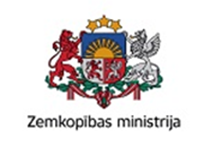 